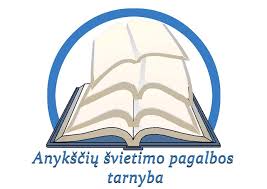 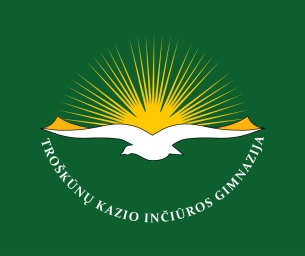 AUKŠTAITIJOS REGIONO PEDAGOGŲ GEROSIOS PATIRTIES NUOTOLINĖ KONFERENCIJA „BENDRŲJŲ PROGRAMŲ ATNAUJINIMO KRYPTIS – ORIENTACIJA Į KOMPETENCIJAS“2023-02-14KonferencijA SKIRTA  suburti Aukštaitijos regiono pedagogus dalintis gerąja patirtimi, inovatyviomis  praktikomis apie bendrųjų programų atnaujinimo kryptis, orientuotas į kompetencijas.konferencija  suteiks galimybę susipažinti su švietimo portalu www.emokykla ir skaitmeniniu ugdymo turiniu. Dalinsimės kompetencijų ugdymo įvairiose veiklose patirtimi, įtraukiojo ugdymo sėkmėmis  ir problemomis ir savivaldaus mokymosi įtaka pasiekimams.Konferencijos organizatoriai – Anykščių r. Troškūnų Kazio Inčiūros gimnazija ir Anykščių švietimo pagalbos tarnybaKONFERENCIJOS PROGRAMA 9.45 – 10.00 Dalyvių registracija. Prisijungimo nuoroda: https://us02web.zoom.us/j/87085799312?pwd=bHc5a20rck05NTRQWUNXRWFQc3g1QT09Meeting ID: 870 8579 9312Passcode: 21275510.00 – 10.10 KONFERENCIJOS ATIDARYMASAnykščių švietimo pagalbos tarnybos direktorės Vitos Abraškevičienės sveikinimo žodis.Anykščių r. Troškūnų Kazio Inčiūros gimnazijos direktorės Janinos Palikevičienės sveikinimo žodis.Anykščių r. Troškūnų Kazio Inčiūros gimnazijos mokinių sveikinimas konferencijos dalyviams.LAIKAS TEMAPRANEŠĖJAI10.10–10.25„Švietimo portalo www.emokykla.lt  pristatymas“Aurelija  Dirvonskienė,  mokymo priemonių sklaidos skyriaus metodininkė10.25–10.40„Skaitmeninis ugdymo turinys. Ką turime?“Virginija Navickienė, mokymo priemonių sklaidos skyriaus metodininkė10.40–10.50„Kompetencijų ugdymas integruotose pamokose projekto metodu“Eglė Balsienė, R. Sargūno sporto gimnazija, Raguvos gimnazija10.50–11.00„Gamtos pažinimas per fotoaparato objektyvą“Diana Petrauskienė, Panevėžio ,,Saulėtekio" progimnazija11.00–11.10„TOCfE metodų taikymas biologijos pamokose“Rasytė Gaidienė, Anykščių r. Troškūnų Kazio Inčiūros gimnazija11.10–11.20„Mokinių projektinė - tiriamoji veikla Juozo Miltinio gimnazijoje“Rita Štaupienė, Panevėžio Juozo Miltinio gimnazija11.20–11.30,,Savivaldaus mokymosi patirtys ir sėkmės"Lina Skyrienė, Panevėžio ,,Šaltinio" progimnazija11.30–11.40„Kaip sudominti mokinį“Inga Mašauskienė, Panevėžio Raimundo Sargūno sporto gimnazija, Panevėžio Rožyno progimnazija11.40–11.50„Muzikiniai garsai fizikos pamokoje“Vlada Dovydėnienė, Anykščių r. Troškūnų Kazio Inčiūros gimnazija11.50–12.00„Finansinis projektas ,,Pigiausias virdulys"Alvydas Jėčius, Panevėžio 5-oji gimnazija12.00–12.10„Neformaliojo ugdymo formos įtraukiojo ugdymo kontekste“Vilma Žvybienė, Anykščių r. Troškūnų Kazio Inčiūros gimnazija12.10–12.20Skaitmeninės kompetencijos ugdymo pavyzdžiai pradinėse klasėseAsta Sakalienė, Panevėžio „Vilties“ progimnazija12.20–12.30„Žaidimai moko“ Lina Mockevičienė, Vida Uginčienė, Anykščių r. Troškūnų Kazio Inčiūros ikimokyklinio ugdymo skyrius12.30–12.40„Mokyklos kiemo medžiai"Raminta Dovydienė, Jūratė Tulauskienė, Panevėžio "Saulėtekio" progimnazija12.40–12.50„Kompetencijų ugdymas per Kūrybinių skaitymų dieną 2 - 3 klasėse“Sandra Macijauskienė ir Daiva Ragažinskienė, Panevėžio "Saulėtekio" progimnazija12.50–13.00„Vaidybinių elementų ir muzikinio fono naudojimas istorijos pamokose“Meilė Giraitienė, Anykščių r. Troškūnų Kazio Inčiūros gimnazija13.00–13.10„Meninės kompozicijos kūrimo aspektai, integruojant kūrybos procesus į mokomuosius dalykus“Jolanta Pupkienė, Anykščių r. Troškūnų Kazio Inčiūros gimnazija13.10–13.20„Kompetencijų ugdymas mokant(is) skaityti“Dalia Šaltenytė, Anykščių r. Troškūnų Kazio Inčiūros gimnazija13.20–13.30„Kompetencijų ugdymas anglų kalbos pamokose“Vita Malažinskienė, Anykščių r. Troškūnų Kazio Inčiūros gimnazija13.30Konferencijos refleksijaKonferencijos refleksija